UNDERGRADUATE CURRICULUM COMMITTEE (UCC)
PROPOSAL FORM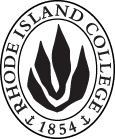 Cover page	scroll over blue text to see further important instructions: [if not working select “COMMents on rollover” in your Word preferences under view] please read these.N.B. Please do not use highlight to select choices within a category but simply delete the options that do not apply to your proposal (e.g. in A.2 if this is a course revision proposal, just delete the creation and deletion options and the various program ones, so it reads “course revision”) Do not ever delete any of the numbered categories—if they do not apply leave them blank. ALL numbered categories in section (A) must be completed. If there are no resources impacted it is okay to put “none” in A. 7B.  NEW OR REVISED COURSES  DELETE SECTION B IF THE PROPOSAL DOES NOT INCLUDE A NEW OR REVISED COURSE. AS IN SECTION A. DO NOT HIGHLIGHT BUT SIMPLY DELETE SUGGESTED OPTIONS NOT BEING USED. ALWAYS FILL IN B. 1 AND B. 3 FOR CONTEXT.D. SignaturesChanges that affect General Education in any way MUST be approved by ALL Deans and COGE Chair.Changes that directly impact more than one department/program MUST have the signatures of all relevant department chairs, program directors, and their relevant dean (e.g. when creating/revising a program using courses from other departments/programs). Check UCC manual 4.2 for further guidelines on whether the signatures need to be approval or acknowledgement.Proposals that do not have appropriate approval signatures will not be considered. Type in name of person signing and their position/affiliation.Send electronic files of this proposal and accompanying catalog copy to curriculum@ric.edu and a printed signature copy of this whole form to the current Chair of UCC. Check UCC website for due dates.D.1. Approvals: required from programs/departments/deans who originate the proposal. THESE may include multiple departments, e.g., for joint/interdisciplinary proposals. D.2. Acknowledgements: REQUIRED from OTHER PROGRAMS/DEPARTMENTS (and their relevant deans if not already included above) that are IMPACTED BY THE PROPOSAL. SIGNATURE DOES NOT INDICATE APPROVAL, ONLY AWARENESS THAT THE PROPOSAL IS BEING SUBMITTED. CONCERNS SHOULD BE BROUGHT TO THE UCC COMMITTEE MEETING FOR DISCUSSION; all faculty are welcome to attend.A.1. Course or programCURR 242 foundational ENGLISH Language ARTS for teachersCURR 242 foundational ENGLISH Language ARTS for teachersCURR 242 foundational ENGLISH Language ARTS for teachersCURR 242 foundational ENGLISH Language ARTS for teachersReplacing A. 1b. Academic unitSchool of Education School of Education School of Education School of Education A.2. Proposal typeCourse:  creationCourse:  creationCourse:  creationCourse:  creationA.3. OriginatorNatasha FeinbergHome departmentELED/Educational StudiesELED/Educational StudiesELED/Educational StudiesA.4. Context and Rationale Note: Must include this additional information for all new programsOne requirement for admission to the Feinstein School of Education and Human Development (FSEHD) initial certification programs is a ‘passing test score’ for the literacy component of the SAT, ACT or the Praxis Core test. The passing score requirements are set by the Rhode Island Department of Education (RIDE) and posted on our admissions requirements page: http://www.ric.edu/feinsteinschooleducationhumandevelopment/Pages/assessment-admissions.aspx   In summer 2019, FSEHD and RIDE agreed upon a conditional admissions pathway for the FSEHD initial certification applicants whose literacy scores on the SAT, ACT or Core tests fell below but within a range of the required test score.A literacy content module was created for students who met this condition. Students earning a B or higher in the content module would not be required to retake the entrance test and would be granted full admission. The course is designed to strengthen students’ literacy knowledge and skills in preparation for their respective education programs. The assessments in this course will help students evaluate their strengths and deficits in the content areas assessed on the SAT (Reading/Writing), ACT (Reading and English) or Praxis Core Reading and Writing) test.One requirement for admission to the Feinstein School of Education and Human Development (FSEHD) initial certification programs is a ‘passing test score’ for the literacy component of the SAT, ACT or the Praxis Core test. The passing score requirements are set by the Rhode Island Department of Education (RIDE) and posted on our admissions requirements page: http://www.ric.edu/feinsteinschooleducationhumandevelopment/Pages/assessment-admissions.aspx   In summer 2019, FSEHD and RIDE agreed upon a conditional admissions pathway for the FSEHD initial certification applicants whose literacy scores on the SAT, ACT or Core tests fell below but within a range of the required test score.A literacy content module was created for students who met this condition. Students earning a B or higher in the content module would not be required to retake the entrance test and would be granted full admission. The course is designed to strengthen students’ literacy knowledge and skills in preparation for their respective education programs. The assessments in this course will help students evaluate their strengths and deficits in the content areas assessed on the SAT (Reading/Writing), ACT (Reading and English) or Praxis Core Reading and Writing) test.One requirement for admission to the Feinstein School of Education and Human Development (FSEHD) initial certification programs is a ‘passing test score’ for the literacy component of the SAT, ACT or the Praxis Core test. The passing score requirements are set by the Rhode Island Department of Education (RIDE) and posted on our admissions requirements page: http://www.ric.edu/feinsteinschooleducationhumandevelopment/Pages/assessment-admissions.aspx   In summer 2019, FSEHD and RIDE agreed upon a conditional admissions pathway for the FSEHD initial certification applicants whose literacy scores on the SAT, ACT or Core tests fell below but within a range of the required test score.A literacy content module was created for students who met this condition. Students earning a B or higher in the content module would not be required to retake the entrance test and would be granted full admission. The course is designed to strengthen students’ literacy knowledge and skills in preparation for their respective education programs. The assessments in this course will help students evaluate their strengths and deficits in the content areas assessed on the SAT (Reading/Writing), ACT (Reading and English) or Praxis Core Reading and Writing) test.One requirement for admission to the Feinstein School of Education and Human Development (FSEHD) initial certification programs is a ‘passing test score’ for the literacy component of the SAT, ACT or the Praxis Core test. The passing score requirements are set by the Rhode Island Department of Education (RIDE) and posted on our admissions requirements page: http://www.ric.edu/feinsteinschooleducationhumandevelopment/Pages/assessment-admissions.aspx   In summer 2019, FSEHD and RIDE agreed upon a conditional admissions pathway for the FSEHD initial certification applicants whose literacy scores on the SAT, ACT or Core tests fell below but within a range of the required test score.A literacy content module was created for students who met this condition. Students earning a B or higher in the content module would not be required to retake the entrance test and would be granted full admission. The course is designed to strengthen students’ literacy knowledge and skills in preparation for their respective education programs. The assessments in this course will help students evaluate their strengths and deficits in the content areas assessed on the SAT (Reading/Writing), ACT (Reading and English) or Praxis Core Reading and Writing) test.One requirement for admission to the Feinstein School of Education and Human Development (FSEHD) initial certification programs is a ‘passing test score’ for the literacy component of the SAT, ACT or the Praxis Core test. The passing score requirements are set by the Rhode Island Department of Education (RIDE) and posted on our admissions requirements page: http://www.ric.edu/feinsteinschooleducationhumandevelopment/Pages/assessment-admissions.aspx   In summer 2019, FSEHD and RIDE agreed upon a conditional admissions pathway for the FSEHD initial certification applicants whose literacy scores on the SAT, ACT or Core tests fell below but within a range of the required test score.A literacy content module was created for students who met this condition. Students earning a B or higher in the content module would not be required to retake the entrance test and would be granted full admission. The course is designed to strengthen students’ literacy knowledge and skills in preparation for their respective education programs. The assessments in this course will help students evaluate their strengths and deficits in the content areas assessed on the SAT (Reading/Writing), ACT (Reading and English) or Praxis Core Reading and Writing) test.A.5. Student impactThis one credit course will have minimal impact on student’s time, and no financial impact as FSEHD pays the cost to students.This one credit course will have minimal impact on student’s time, and no financial impact as FSEHD pays the cost to students.This one credit course will have minimal impact on student’s time, and no financial impact as FSEHD pays the cost to students.This one credit course will have minimal impact on student’s time, and no financial impact as FSEHD pays the cost to students.This one credit course will have minimal impact on student’s time, and no financial impact as FSEHD pays the cost to students.A.6. Impact on other programs nonenonenonenonenoneA.7. Resource impactFaculty PT & FT: nonenonenonenoneA.7. Resource impactLibrary:nonenonenonenoneA.7. Resource impactTechnologyTechnology required; students and faculty will have access.Technology required; students and faculty will have access.Technology required; students and faculty will have access.Technology required; students and faculty will have access.A.7. Resource impactFacilities:nonenonenonenoneA.8. Semester effective A.9. Rationale if sooner than next Fall A.9. Rationale if sooner than next FallA.10. INSTRUCTIONS FOR CATALOG COPY:  This single file copy must include ALL relevant pages from the college catalog, and show how the catalog will be revised.  (1) Go to the “Forms and Information” page on the UCC website. Scroll down until you see the Word files for the current catalog. (2) Download ALL catalog sections relevant for this proposal, including course descriptions and/or other affected programs.  (3) Place ALL relevant catalog copy into a single file. Put page breaks between sections and delete any catalog pages not relevant for this proposal. (4) Using the track changes function, revise the catalog pages to demonstrate what the information should look like in next year’s catalog.  (5) Check the revised catalog pages against the proposal form, especially making sure that program totals are correct if adding/deleting course credits. If new copy, indicate where it should go in the catalog. If making related proposals a single catalog copy that includes all is preferred. Send catalog copy as a separate single Word  file along with this form.A.10. INSTRUCTIONS FOR CATALOG COPY:  This single file copy must include ALL relevant pages from the college catalog, and show how the catalog will be revised.  (1) Go to the “Forms and Information” page on the UCC website. Scroll down until you see the Word files for the current catalog. (2) Download ALL catalog sections relevant for this proposal, including course descriptions and/or other affected programs.  (3) Place ALL relevant catalog copy into a single file. Put page breaks between sections and delete any catalog pages not relevant for this proposal. (4) Using the track changes function, revise the catalog pages to demonstrate what the information should look like in next year’s catalog.  (5) Check the revised catalog pages against the proposal form, especially making sure that program totals are correct if adding/deleting course credits. If new copy, indicate where it should go in the catalog. If making related proposals a single catalog copy that includes all is preferred. Send catalog copy as a separate single Word  file along with this form.A.10. INSTRUCTIONS FOR CATALOG COPY:  This single file copy must include ALL relevant pages from the college catalog, and show how the catalog will be revised.  (1) Go to the “Forms and Information” page on the UCC website. Scroll down until you see the Word files for the current catalog. (2) Download ALL catalog sections relevant for this proposal, including course descriptions and/or other affected programs.  (3) Place ALL relevant catalog copy into a single file. Put page breaks between sections and delete any catalog pages not relevant for this proposal. (4) Using the track changes function, revise the catalog pages to demonstrate what the information should look like in next year’s catalog.  (5) Check the revised catalog pages against the proposal form, especially making sure that program totals are correct if adding/deleting course credits. If new copy, indicate where it should go in the catalog. If making related proposals a single catalog copy that includes all is preferred. Send catalog copy as a separate single Word  file along with this form.A.10. INSTRUCTIONS FOR CATALOG COPY:  This single file copy must include ALL relevant pages from the college catalog, and show how the catalog will be revised.  (1) Go to the “Forms and Information” page on the UCC website. Scroll down until you see the Word files for the current catalog. (2) Download ALL catalog sections relevant for this proposal, including course descriptions and/or other affected programs.  (3) Place ALL relevant catalog copy into a single file. Put page breaks between sections and delete any catalog pages not relevant for this proposal. (4) Using the track changes function, revise the catalog pages to demonstrate what the information should look like in next year’s catalog.  (5) Check the revised catalog pages against the proposal form, especially making sure that program totals are correct if adding/deleting course credits. If new copy, indicate where it should go in the catalog. If making related proposals a single catalog copy that includes all is preferred. Send catalog copy as a separate single Word  file along with this form.A.10. INSTRUCTIONS FOR CATALOG COPY:  This single file copy must include ALL relevant pages from the college catalog, and show how the catalog will be revised.  (1) Go to the “Forms and Information” page on the UCC website. Scroll down until you see the Word files for the current catalog. (2) Download ALL catalog sections relevant for this proposal, including course descriptions and/or other affected programs.  (3) Place ALL relevant catalog copy into a single file. Put page breaks between sections and delete any catalog pages not relevant for this proposal. (4) Using the track changes function, revise the catalog pages to demonstrate what the information should look like in next year’s catalog.  (5) Check the revised catalog pages against the proposal form, especially making sure that program totals are correct if adding/deleting course credits. If new copy, indicate where it should go in the catalog. If making related proposals a single catalog copy that includes all is preferred. Send catalog copy as a separate single Word  file along with this form.A.10. INSTRUCTIONS FOR CATALOG COPY:  This single file copy must include ALL relevant pages from the college catalog, and show how the catalog will be revised.  (1) Go to the “Forms and Information” page on the UCC website. Scroll down until you see the Word files for the current catalog. (2) Download ALL catalog sections relevant for this proposal, including course descriptions and/or other affected programs.  (3) Place ALL relevant catalog copy into a single file. Put page breaks between sections and delete any catalog pages not relevant for this proposal. (4) Using the track changes function, revise the catalog pages to demonstrate what the information should look like in next year’s catalog.  (5) Check the revised catalog pages against the proposal form, especially making sure that program totals are correct if adding/deleting course credits. If new copy, indicate where it should go in the catalog. If making related proposals a single catalog copy that includes all is preferred. Send catalog copy as a separate single Word  file along with this form.Old (for revisions only)ONLY include information that is being revised, otherwise leave blank. NewExamples are provided within some of the boxes for guidance, delete just the examples that do not apply.B.1. Course prefix and number CURR 242B.2. Cross listing number if anyB.3. Course title Foundational English Langauge Arts  for TeachersB.4. Course description Students will evaluate strengths and deficits in content areas assessed on entrance exams. Successful completion, ‘B’ or higher, will replace the Literacy test requirement for entrance to respective education programs.B.5. Prerequisite(s)Basic Skills Literacy score(s) must fall within the conditional range of scores. See FSEHD Admission Requirements.B.6. OfferedFall  | Spring B.7. Contact hours 1B.8. Credit hours1B.9. Justify differences if anyWhile this is a one credit course, like the MATH 010 (which is 4 credits), its credit will not count toward college credit, as like the MATH 010, the course content is not of a level to count toward college-bearing credit.While this is a one credit course, like the MATH 010 (which is 4 credits), its credit will not count toward college credit, as like the MATH 010, the course content is not of a level to count toward college-bearing credit.B.10. Grading system S/U for records; instructors will need to assign a letter grade in addition to this to meet RIDE requirements—this will be done just to the department.  B.11. Instructional methodsOnline content delivery; video presentations, instructions, subject information, guided practice, assessmentB.11.a  Delivery MethodSynchronous |HybridB.12.CategoriesRequired for conditionally admitted students whose scores fall within a range of scores.B.13. Is this an Honors course?NOB.14. General EducationN.B. Connections must include at least 50% Standard Classroom instruction.NOB.15. How will student performance be evaluated?Attendance  | Class participation |  Exams  | Class Work  | B.16 Recommended class-size15B.17. Redundancy statementB. 18. Other changes, if anyB.19. Course learning outcomes: List each one in a separate rowProfessional Org.Standard(s), if relevantHow will each outcome be measured?Identify strengths and deficits in their reading and writing knowledge and skills.RIPTS 2, 10Self-assessment study plan ACT, SAT, or Praxis Core test results Pre-test, Post-test, Quizzes Online Modules/HomeworkCreate and implement detailed study plans that address their needs as whole learners.RIPTS 2, 10self-assessment study planDemonstrate competence in knowledge and skills in ela content areas assessed on the ACT, SAT, and Core ELA testsRIPTS 2 Class Participation Online Modules/Homework Quizzes PosttestIdentify resources designed to assist in continued professional development of ela content and skillsRIPTS 10Class Participation HomeworkDemonstrate positive disposition towards the learning and teaching of literacyRIPTS 10Class Participation Completion of all assignmentsB.20. Topical outline: DO NOT INSERT WHOLE SYLLABUS, JUST A TWO-TIER TOPIC OUTLINE. Proposals that ignore this request will be returned for revision.Main Idea/Purpose        A) Identifying Main IdeaSupporting Details        A) Identifying Supporting Details        B) Identifying Specific Details3)   Inferencing       A) Inferring a main idea4) Author’s attitude and tone5) Organization and Structure       A) Transition words       B) Cause/Effect       C) Compare/Contrast       D) problem/solution6) Identifying unknown words7) Fact/Opinion8) Argumentative reading     A) evidence     B) Assumptions     C) Drawing Conclusions9) Analysis and Comparison of Multiple Texts10) Writing      A) Conventions      B) GrammarNamePosition/affiliationSignatureDateLesley BogadChair of Educational Studies*verbal approval at  DLC meeting.03/17/21Jeannine Dingus-EasonDean of Feinstein School of Education and Human DevelopmentJeannine E. Dingus-Eason 3/18/21 NamePosition/affiliationSignatureDateAlison ShonkwilerChair English*Acknowledged via e-mail4/5/2021Earl SimsonDean FASEarl Simosn4/8/2021Tab to add rows